Publicado en Sevilla el 28/10/2022 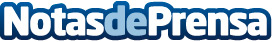 Repara tu Deuda Abogados cancela 32.514€ en Sevilla gracias a la Ley de Segunda OportunidadLos abogados líderes en la Ley de la Segunda Oportunidad logran una nueva exoneración de deuda en Andalucía Datos de contacto:David Guerrero655956735Nota de prensa publicada en: https://www.notasdeprensa.es/repara-tu-deuda-abogados-cancela-32-514-en Categorias: Nacional Derecho Finanzas Andalucia http://www.notasdeprensa.es